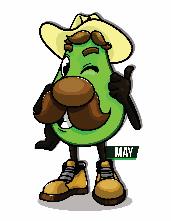 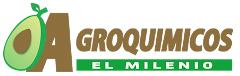 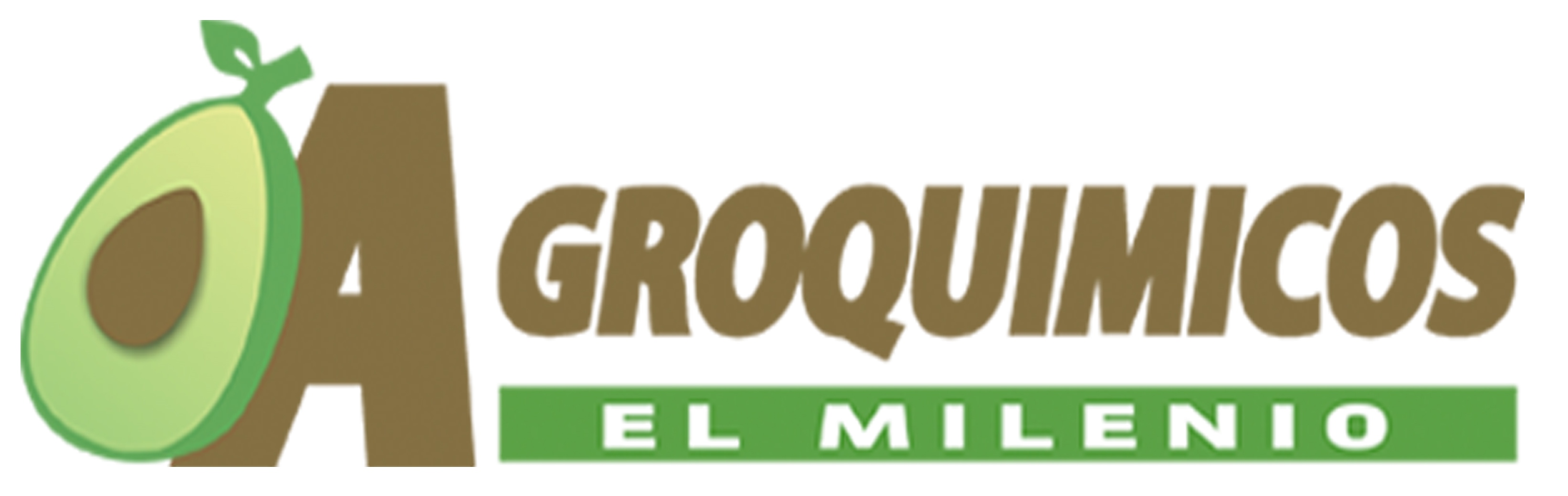 UniversidadUniversidadNombre de la escuelaNombre de la carreraSituaciónTitulado, carta pasante o truncaCiudadPeriodoPreparatoriaPreparatoriaNombre de la escuelaNombre de carrera técnica o bachilleratoSituaciónCertificado o truncaCiudadPeriodoSecundariaSecundariaNombre de la escuelaSituaciónCertificado o truncaCiudadPeriodoPracticas EscolaresPracticas EscolaresServicio SocialServicio SocialNombre de la empresaNombre de la empresaPuestoPuestoPrincipales funcionesPrincipales funcionesProyectoProyectoPeriodoPeriodoAño Año CiudadCiudadÚltimo TrabajoÚltimo TrabajoNombre de la empresaPuestoPrincipales funcionesPeriodoCiudadPenúltimo TrabajoPenúltimo TrabajoNombre de la empresaPuestoPrincipales funcionesPeriodoCiudadAntepenúltimo TrabajoAntepenúltimo TrabajoNombre de la empresaPuestoPrincipales funcionesPeriodoCiudadConocimientos GeneralesConocimientos GeneralesSoftwares manejadosMaquinas o herramientas de oficina que dominaOtros trabajos  o funciones que dominaOtros datosOtros datosOtros datosOtros datosFacebookEstado CivilTwitterSexoInstagramFecha de nacimientoTeléfono de casaLugar de nacimientoVive conPesoPersonas que dependen de ustedAlturaFormaciones Adicionales e InteresesFormaciones Adicionales e InteresesCursos, diplomados, congresos, concursos, proyectos humanitarios, etc.IdiomasDeportesHobbiesMetas en la vidaReferencia no. 1Referencia no. 1Referencia no. 1Referencia no. 2Referencia no. 2Referencia no. 2Referencia no. 2Nombre Nombre Nombre de la empresaNombre de la empresaCargoCargoCiudadCiudadTeléfonoTeléfonoEmailEmailReferencia no. 1Referencia no. 1Referencia no. 1Referencia no. 2Referencia no. 2Referencia no. 2Nombre Nombre Nombre Nombre ParentescoParentescoParentescoParentescoOcupaciónOcupaciónOcupaciónOcupaciónCiudadCiudadCiudadCiudadTeléfonoTeléfonoTeléfonoTeléfonoEmailEmailEmailEmailDatosDatosDatosCURPRFCNo. de seguro socialPasaporteCartilla militar¿Tiene crédito INFONAVIT?No. de crédito de vivienda¿Tiene licencia de conducir?Clase y numero